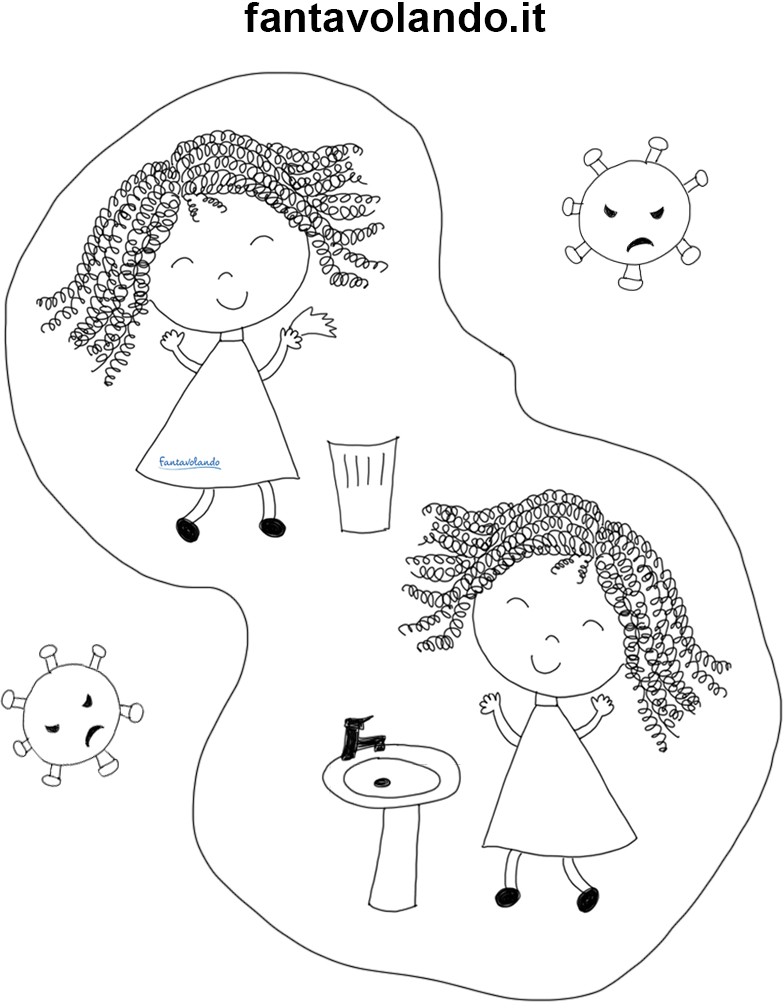 Colora il disegno. Poi spiega quali sono i gesti magici che fa Martinaper sconfiggere il nemico invisibile.